«По Туровской земле»Эта экскурсия познакомит Вас с уникальной культурой и историей южного региона Беларуси - Полесья. Вы посетите Белорусское Полесье - уникальный уголок природы и  древний  Туров - один из старейших городов Беларуси, в прошлом центр княжества. Здесь жил златоуст земли белорусской - К.Туровский, здесь и сегодня находятся почитаемые верующими каменные кресты, растущие из земли. 06.00 Отправление из Гомеля  автобусом. 10.00 Прибытие в Туров. Обзорная экскурсия (~1.5 часа)  познакомит с достопримечательностями, которые прославляют этот город и сегодня: каменные  кресты, вырастающие прямо из земли - как символ божьего благословения Турова, церковь Всех Святых – единственный сохранившийся в Турове православный храм, руины храма 12 века    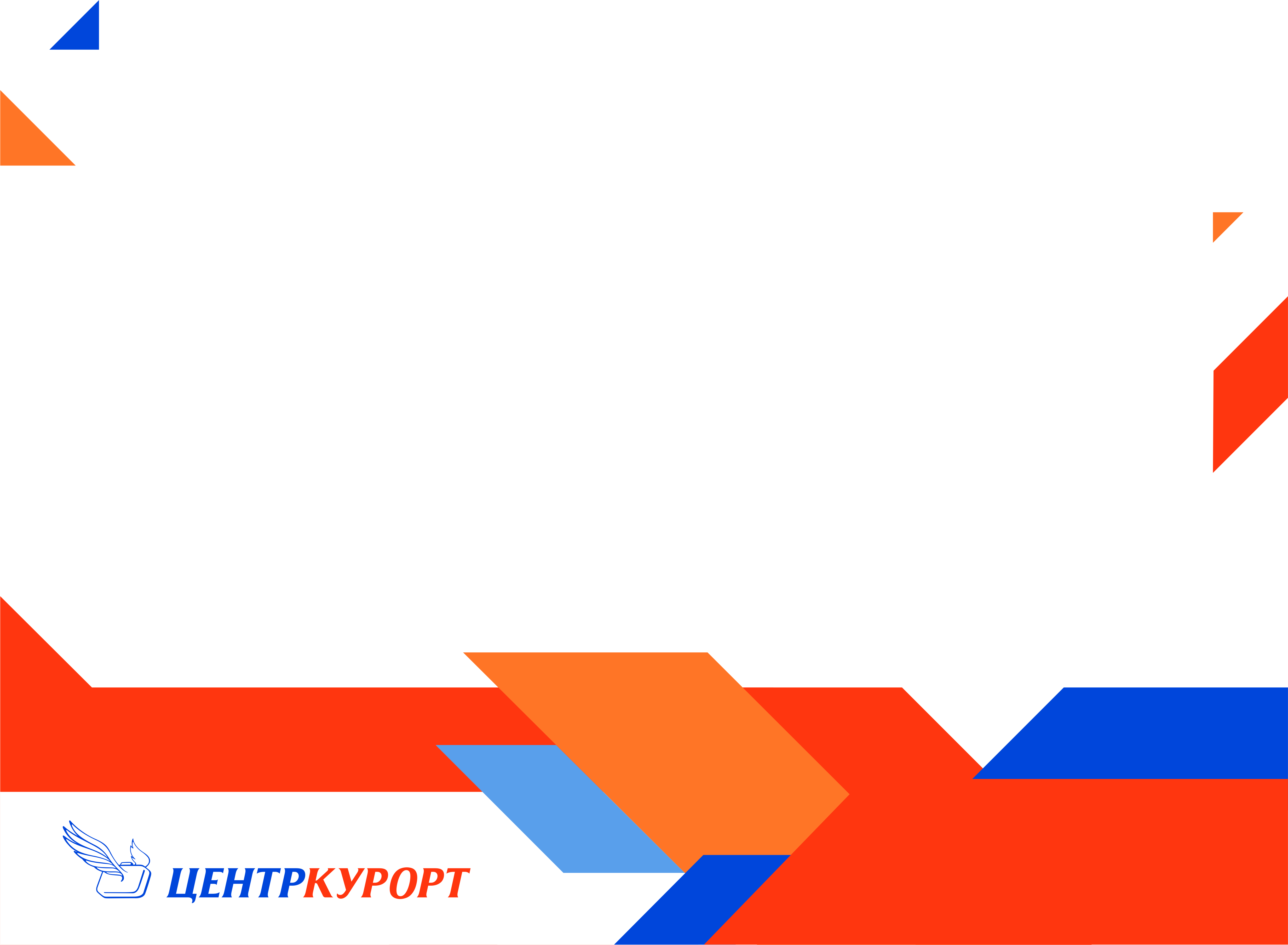 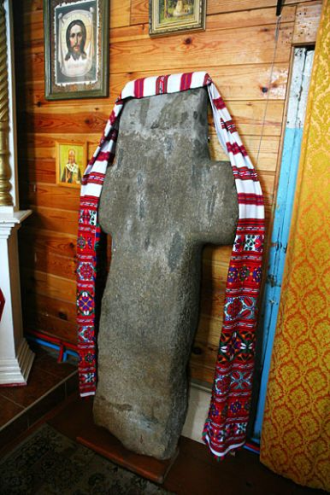 12.00 Обед (~ 0,5 часа) за доп. плату (~60 000 тыс.) Переезд в Национальный парк «Припятский»  (~ 1 час)14.00 . Сафари. (~ 2 часа). Прогулка на туристическом паровозике   по территории национального парка покажет  все красоты Белорусского Полесья и оставит незабываемые впечатления о  природе полесья .    16.00  Посещение Музея природы (~ 1,5 часа).  Здесь представлены фаунистические коллекции с добавлением отдельных элементов растительного мира. В залах музея представлены фотографии природных и историко-культурных объектов Беларуси. 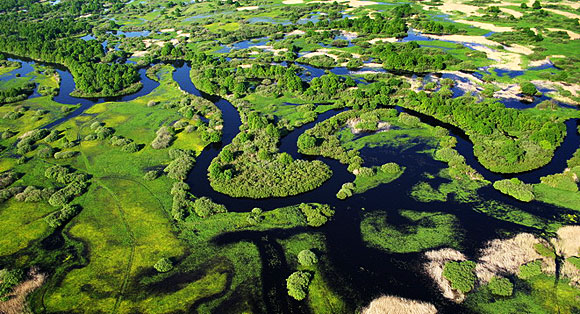 17.30 Свободное время.  (~ 1 час)18.00  Отправление в  Гомель22.00 Прибытие в ГомельСтоимость тура :   540 000 бел. руб. В стоимость тура входит:Проезд на автобусе евроклассаСопровождениеЭкскурсионное обслуживание по программеВходные билеты по программеДополнительные услуги: Экскурсия в краеведческий музей  -  14 000б.р.Экскурсия Царь-Дуб – 20 000 б.р.Теплоходная прогулка – 35 000 б.р.ЦЕНТРКУРОРТ»                                                                                                                  г. Гомель, пр-т Ленина, 6                                                                                                   +375 29 123 00 76, +375 33 300 00 65                                                                                                                                www.otpusk.by, ck-g@mail.ru